ΕΛΛΗΝΙΚΟ ΜΕΣΟΓΕΙΑΚΟ ΠΑΝΕΠΙΣΤΗΜΙΟ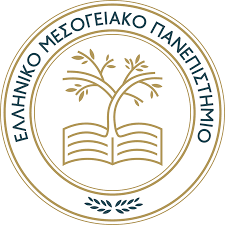 ΣΧΟΛΗ ΕΠΙΣΤΗΜΩΝ ΥΓΕΙΑΣΤΜΗΜΑ ΕΠΙΣΤΗΜΩΝ ΔΙΑΤΡΟΦΗΣ & ΔΙΑΙΤΟΛΟΓΙΑΣΠτυχιακή Εργασία«Τίτλος Πτυχιακής Εργασίας»Όνομα & Επώνυμο φοιτητή/τριας ΑΜ:Τριμελής Εξεταστική ΕπιτροπήΜέλος Τριμελούς Επιτροπής (επιβλέπων/ουσα)Μέλος Τριμελούς ΕπιτροπήςΜέλος Τριμελούς ΕπιτροπήςΣΗΤΕΙΑ, «Μήνας» «Έτος» HELLENIC MEDITERRANEAN UNIVERSITY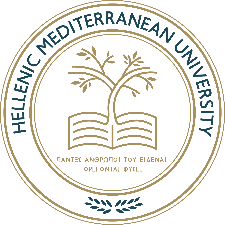 SCHOOL OF HEALTH SCIENCESDEPARTMENT OF NUTRITION & DIETETICS SCIENCESTHESISfor the Undergraduate Degree «title»«name & surname» YD:Τhree-member Examination CommitteeMember 1 (supervisor)Member 2Member 3SITIA «Μήνας» «Έτος»Υπέθυνη Δήλωση Συγγραφεά: Δηλώνω ρητά ότι, σύμφωνα με το άρθρο 8 του Ν. 1599/1986 και τα άρθρα 2,4,6 παρ. 3 του Ν. 1256/1982, η παρούσα εργασία αποτελεί αποκλειστικά προϊόν προσωπικής εργασίας και δεν προσβάλλει κάθε μορφής πνευματικά δικαιώματα τρίτων και δεν είναι προϊόν μερικής ή ολικής αντιγραφής, οι πηγές δε που χρησιμοποιήθηκαν περιορίζονται στις βιβλιογραφικές αναφορές και μόνον.Αποδέχομαι ότι η Βιβλιοθήκη μπορεί, χωρίς να αλλάξει το περιεχόμενο της εργασίας μου, να τη διαθέσει σε ηλεκτρονική μορφή μέσα από την ψηφιακή Βιβλιοθήκη της, να την αντιγράψει σε οποιοδήποτε μέσο ή/και σε οποιοδήποτε μορφότυπο, καθώς και να κρατά περισσότερα από ένα αντίγραφα για λόγους συντήρησης και ασφάλειας.«Ευχαριστίες ή Αφιέρωση»Περίληψη Περιγράψτε εν συντομία (περίπου 300 λέξεις) το θέμα και τα αποτελέσματα της Εργασίας σας. Η περίληψη πρέπει να είναι περιεκτική και να μην περιλαμβάνει βιβλιογραφικές αναφορές. Προτείνεται να έχει την εξής δομή: Εισαγωγή, Μέδοδοι και Υλικά, Αποτελέσματα και Συμπεράσματα.Λέξεις – ΚλειδιάΠαραθέστε 3 - 6 λέξεις – κλειδιά, κατάλληλα για την ευρετηριοποίση και την αναζήτηση της Εργασίας.AbstractΠεριγράψτε εν συντομία (περίπου 300 λέξεις) το θέμα και τα αποτελέσματα της Εργασίας σας στην Αγγλική γλώσσα. Η περίληψη πρέπει να είναι περιεκτική και να μην περιλαμβάνει βιβλιογραφικές αναφορές. Προτείνεται να έχει την εξής δομή: Εισαγωγή, Μέδοδοι και Υλικά, Αποτελέσματα και Συμπεράσματα.KeywordsΠαραθέστε 3 έως 6 λέξεις – κλειδιά, κατάλληλα για την ευρετηριοποίηση και την αναζήτηση της Εργασίας, στην Αγγλική Γλώσσα.ΠεριεχόμεναΠερίληψη	vAbstract	viΠεριεχόμενα	viiΚατάλογος Εικόνων / Σχημάτων	ixΚατάλογος Πινάκων	xΣυντομογραφίες & Ακρωνύμια	xiΘΕΩΡΗΤΙΚΟ ΜΕΡΟΣ	1Εισαγωγή	1Κεφαλαιο 1: Τίτλος 1ου κεφαλαίου	21.1. Τίτλος 1ης ενότητας	21.1.1. Τίτλος 1ης υποενότητας	21.1.2. Τίτλος 2ης υποενότητας	21.2. Τίτλος 2ης ενότητας	3Κεφάλαιο 2: Τίτλος 2ου κεφαλαίου	4ΠΕΙΡΑΜΑΤΙΚΟ ΜΕΡΟΣ	5Κεφάλαιο 3: Τίτλος 3ου κεφαλαίου	53.1	Σκοπός Ερευνας	53.2 Υλικά & Μέθοδοι	5Κεφάλαιο 4: Αποτελέσματα	6Κεφάλαιο 5: Συζήτηση	7Συμπεράσματα	8Περιορισμοί της Έρευνας	9Προτάσεις για Μελλοντική Έρευνα	10Βιβλιογραφία	11Παράρτημα Α: «τίτλος παραρτήματος»	12Παράρτημα Β: «τίτλος παραρτήματος»	13Κατάλογος Εικόνων / ΣχημάτωνΕικόνα 1-1 Φρούτα και Λαχανικά	2Σχήμα 1-1 Πυραμίδα Μεσογειακής διατροφής	3Κατάλογος ΠινάκωνΠίνακας 1-1  Στοιχεία φοιτητών με δικαίωμα εκπόνησης Πτυχιακής Εργασίας	3Συντομογραφίες & Ακρωνύμια Ακολουθούν κάποια παραδείγματα:ΘΕ	Θεματική ΕνότηταΠΕ	Πτυχιακή ΕργασίαΘΕΩΡΗΤΙΚΟ ΜΕΡΟΣΕισαγωγήΠεριλαμβάνει μία σύντομη, αλλά περιεκτική περιγραφή του θέματος και του συγκεκριμένου προβλήματος που επιλέχθηκε, τονίζοντας τη σημαντικότητα που αυτό έχει ιδιαίτερα σε σχέση με τη διαιτητική πρακτική. Απαντά δηλαδή ξεκάθαρα στο ποιο είναι το πρόβλημα και γιατί επιλέχθηκε. Σε αυτό το μέρος θα πρέπει να γίνουν όλες οι απαραίτητες παραπομπές που σχετίζονται με την εως τώρα διεθνή γνώση επάνω στο υπό διαπραγμάτευση θέμα.Κεφαλαιο 1: Τίτλος 1ου κεφαλαίουΑυτό είναι το πρώτο κεφάλαιο του προτύπου συγγραφής. Κάθε νέο κεφάλαιο ξεκινά σε νέα σελίδα. Τίτλος 1ης ενότηταςΤίτλος 1ης υποενότηταςΤίτλος 2ης υποενότηταςΣτην Εικόνα 1-1 παρουσιάζονται φρούτα και λαχανικά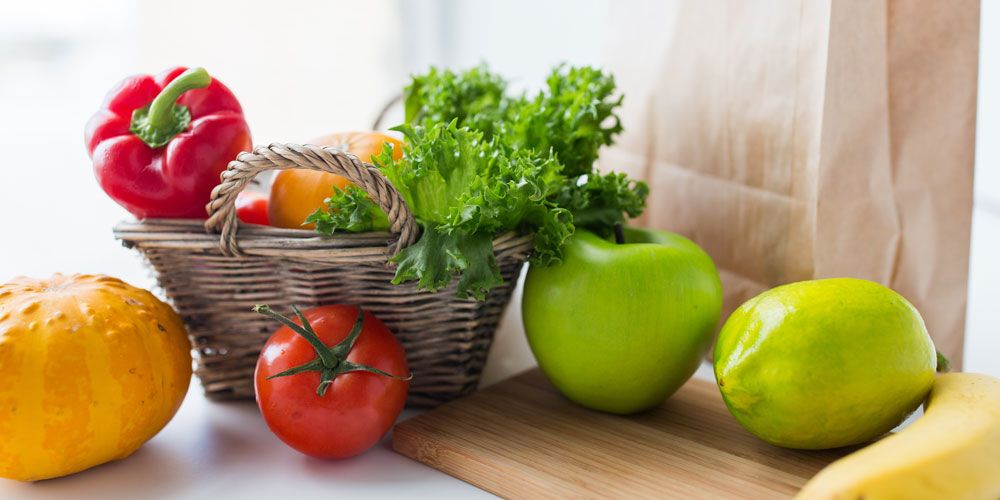 Εικόνα 1-1 Φρούτα και Λαχανικά(Πηγή: www.bigstockphoto.com)Στο Σχήμα 1-1 απεικονίζεται η Πυραμίδα Μεσογειακής διατροφής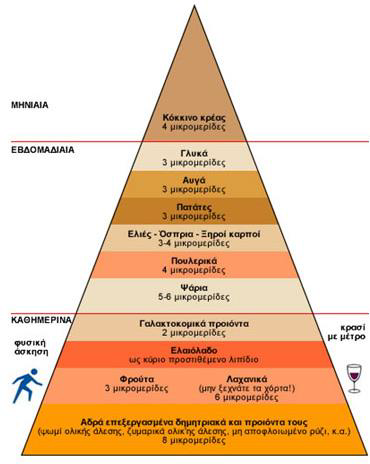 Σχήμα 1-1 Πυραμίδα Μεσογειακής διατροφής(Πηγή: Ανώτατο Ειδικό Επιστημονικό Συμβούλιο Υγείας, Υπουργείο Υγείας και Πρόνοιας)Πίνακας 1-1 Στοιχεία φοιτητών με δικαίωμα εκπόνησης Πτυχιακής Εργασίας(Πηγή:…..)Τίτλος 2ης ενότητας Κεφάλαιο 2: Τίτλος 2ου κεφαλαίουΑυτό είναι το δεύτερο κεφάλαιο της Εργασίας. Κάθε νέο κεφάλαιο ξεκινά σε νέα σελίδα.ΠΕΙΡΑΜΑΤΙΚΟ ΜΕΡΟΣΚεφάλαιο 3: Τίτλος 3ου κεφαλαίουΣκοπός ΕρευναςΟ σκοπός της έρευνας πρέπει να είναι σαφής και να βρίσκεται σε συμφωνία με τον τίτλο, τον σχεδιασμό, τα αποτελέσματα και τα συμπεράσματα της έρευνας. Μπορεί να περιλαμβάνει και επιμέρους σκοπούς, ερωτήματα ή υποθέσεις.3.2 Υλικά & ΜέθοδοιΠεριλαμβάνει τον σχεδιασμό της έρευνας και πιο συγκεκριμένα: πότε, πού, και πώς συλλέχθηκαν και αναλύθηκαν τα δεδομένα - οι όποιες επιλογές τεκμηριώνονται. Γίνεται ιδιαίτερη αναφορά στο περιβάλλον που συλλέχθηκαν τα δεδομένα,  στην περιγραφή του δείγματος και του εργαλείου μέτρησης, στη μέθοδο συλλογής των δεδομένων, καθώς και στις στατιστικές δοκιμασίες που επιλέχτηκαν. Οι παραπάνω πληροφορίες ουσιαστικά δίνουν τη δυνατότητα σε κάποιον να επαναλάβει με τον ίδιο ακριβώς τρόπο την έρευνα.Κεφάλαιο 4: ΑποτελέσματαΤα αποτελέσματα μπορεί να είναι με τη μορφή κειμένου, πινάκων, σχημάτων, διαγραμμάτων, συσχετίσεων κτλ.* Να παραθέτενται με μία λογική σειρά, είτε θεματική, είτε αξιολογική, είτε ομαδοποίησης (π.χ. οι στατιστικοί πίνακες στην αρχή, έπειτα οι πίνακες συσχετίσεων και τέλος τα διαγράμματα). Πρέπει να δοθεί ιδιαίτερη προσοχή στην πληρότητα, την ακρίβεια, την επισήμανση των κύριων αποτελεσμάτων και ιδιαίτερα στην αποφυγή επανάληψης. Στο μέρος αυτό δεν γίνεται καμία συζήτηση επάνω στα συμπεράσματα που βγαίνουν από τα δεδομένα. Αυτό γίνεται στο επόμενο κεφάλαιο (Συζήτηση).*Δεν παρατίθενται αυτούσια δεδομένα ή πίνακες δεδομένων, ούτε πίνακες αυτούσιοι από το στατιστικό πακέτο που χρησιμοποιήθηκε για την ανάλυση.Κεφάλαιο 5: ΣυζήτησηΣτη συζήτηση γίνεται αναλυτική σύγκριση των αποτελεσμάτων με τα βιβλιογραφικά δεδομένα (τοπικά, εθνικά, διεθνή) και μέσα από μία κριτική ματιά εξάγονται συμπεράσματα για την επίλυση του προβλήματος.ΣυμπεράσματαΣτο κεφάλαιο αυτό παρατίθενται εν συντομία τα κύρια συμπεράσματα της Εργασίας. Περιορισμοί της ΈρευναςΠεριλαμβάνονται οι αδυναμίες και οι περιορισμοί της μελέτης.Προτάσεις για Μελλοντική ΈρευναΠεριλαμβάνονται προτάσεις για τη διαιτητική πρακτική, τη διδασκαλία ή την περαιτέρω διερεύνηση του προβλήματος.ΒιβλιογραφίαΚρίσιμη παρατήρηση: Ιδιαίτερη προσοχή πρέπει να δοθεί στην τεκμηρίωση όλου του παραπάνω κειμένου με βιβλιογραφικές παραπομπές που ακολουθούν τις σχετικές οδηγίες. Όπου δεν υπάρχει παραπομπή θεωρείται ότι το κείμενο ανήκει στους φοιτητές. Δεν επιτρέπετει η χρήση προτάσεων ή δεδομένων από άλλες εργασίες, χωρίς αυτές να αναφέρονται. Αναφορά πρέπει να γίνεται σε κάθε παράγραφο που χρησιμοποιείται κείμενο από άλλο άρθρο, ακόμη και αν πρόκειται για το ίδιο άρθρο κάθε φορά.Ξενόγλωσση ΒιβλιογραφίαKathleen L, Sylvia Escott-Stum. 2008. Krause’s, Food and Nutrition Therapy Nutrition and Dietetics.Trichopoulou, A., C. Bamia, and D. Trichopoulos. 2005. “Mediterranean Diet and Survival Among Patients With Coronary Heart Disease in Greece.” Arch Intern Med 165: 929–35.Ελληνική ΒιβλιογραφίαΤριχοπούλου, Α. 2010. “Άρθρο Σύνταξης, Μεσογειακή Διατροφή, Παραδοσιακά Μεσογειακά Τρόφιμα Και Υγεία.” ΕΛΛΗΝΙΚΗ ΕΠΙΘΕΩΡΗΣΗ ∆ΙΑΙΤΟΛΟΓΙΑΣ-∆ΙΑΤΡΟΦΗΣ 1(1): 13–15.Παράρτημα Α: «τίτλος παραρτήματος»Ακολουθεί, σε νέα σελίδα, το παράρτημα της Εργασίας. Στα παραρτήματα παρατίθενται όλα εκείνα τα στοιχεία, τα οποία δεν μπορούν να μπουν στα υπόλοιπα κεφάλαια της πτυχιακής, π.χ. ερωτηματολόγια, αναλυτικά πρωτόκολλα, μεθοδολογίες που χρησιμοποιήθηκαν, πρότυπο επιστολών που στάλθηκαν κλπ.Παράρτημα Β: «τίτλος παραρτήματος»Ακόμα ένα παράρτημα, σε περίπτωση που κριθεί αναγκαίο.Προδιαγραφές εντύπουΠροδιαγραφές κειμένουΜορφοποίηση σελίδωνΔεξιό περιθώριο: 2,5 cmΑριστερό περιθώριο: 3 cmΕπάνω περιθώριο: 2,5 cmΚάτω περιθώριο:  2,5 cmΜορφοποίηση επικεφαλίδωνΓια τίτλους κεφαλαίωνΓραμματοσειρά: Times New RomanΜέγεθος γραμματοσειράς: 16ptΣτυλ: ΈντονοΣτοίχιση: ΑριστερήΑπόσταση πριν 0pt και μετά 18ptΑρίθμηση: 1, 2, κοκΓια τίτλους ενοτήτωνΓραμματοσειρά: Times New RomanΜέγεθος γραμματοσειράς: 14ptΣτυλ: ΈντονοΣτοίχιση: ΑριστερήΑπόσταση πριν 0pt και μετά 12ptΑρίθμηση: 1.1, 1.2, κοκΓια τίτλους υποενοτήτων 1ου επιπέδουΓραμματοσειρά: Times New RomanΜέγεθος γραμματοσειράς: 12ptΣτυλ: ΈντονοΣτοίχιση: ΑριστερήAπόσταση πριν 0pt και μετά 6ptΑρίθμηση: 1.1.1, 1.1.2, κοκΓια τίτλους υποενοτήτων 2ου επιπέδουΓραμματοσειρά: Times New RomanΜέγεθος γραμματοσειράς: 12ptΣτυλ: Έντονο, ΠλαγιαστόΣτοίχιση: ΑριστερήΑπόσταση πριν 0pt και μετά 6ptΑρίθμηση: καμίαΚείμενοΓραμματοσειρά: Times New RomanΜέγεθος γραμματοσειράς: 12ptΣτυλ: ΚανονικόΣτοίχιση: ΠλήρηςΔιάστιχο: 1,5Παράγραφος Η κάθε παράγραφος θα πρέπει να ξεκινά σε νέα γραμμή, χωρίς να αφήνεται εσοχή. Η απόσταση πριν την παράγραφο είναι 0pt και μετά την παράγραφο είναι 6pt.Πριν την έναρξη ενότητας, να αφήνονται δύο κενές γραμμές ενώ πριν την έναρξη υποενότητας 1ου και 2ου επιπέδου, να αφήνεται μία κενή γραμμήΟΔΗΓΙΕΣ ΣΥΓΓΡΑΦΗΣ ΒΙΒΛΙΟΓΡΑΦΙΑΣΑναγραφή βιβλιογραφικών παραπομπών μέσα στο κείμενοΣύμφωνα με το Εγχειρίδιο δημοσίευσης εργασιών της Αμερικανικής Ψυχολογικής Εταιρίας (American Psychological Association, 1994): "ανεξάρτητα από το αν παραφραστεί ή αναφερθεί αυτούσιος ο λόγος ενός συγγραφέα, πρέπει να αναφερθεί η πηγή…”.Για τη βιβλιογραφική παραπομπή μέσα στο κείμενο, οι απαραίτητες πληροφορίες που χρειάζεται ο αναγνώστης είναι το επώνυμο του συγγραφέα της ερευνητικής δουλειάς που παραθέτουμε, καθώς και η χρονολογία δημοσίευσης αυτής της εργασίας. Ολόκληρη την παρουσίαση της πηγής μπορεί ο αναγνώστης να τη βρει στο τέλος της εργασίας. Παρακάτω παρουσιάζονται διάφορες παραλλαγές αυτής της παρουσίασης, ανάλογα με τον αριθμό των συγγραφέων μιας έρευνας.Ένας συγγραφέαςΥπάρχουν δύο τρόποι παρουσίασης. Ο πρώτος αναφέρει το συγγραφέα και τη χρονολογία έκδοσης της εργασίας μέσα στην πρόταση:Η Khatri (1995) βρήκε ότι το επίπεδο στρες πριν από την επέμβαση αορτοστεφανιαίας παράκαμψης σχετίζεται με τη χαμηλή συναισθηματική κατάσταση που παρατηρείται κατά την άμεση μετεγχειρητική περίοδο.Ο δεύτερος τρόπος παρουσίασης αναφέρει το συγγραφέα μετά το τέλος της πρότασης μέσα σε παρένθεση: Έχει βρεθεί ότι το επίπεδο στρες πριν την επέμβαση αορτοστεφανιαίας παράκαμψης σχετίζεται με τη χαμηλή συναισθηματική κατάσταση που παρατηρείται κατά την άμεση μετεγχειρητική περίοδο (Khatri 1995).Υπάρχει και μια παραλλαγή αυτής της περίπτωσης, να παρουσιαστεί μια βιβλιογραφική πηγή σε παρένθεση αλλά μέσα στην πρόταση και όχι στο τέλος της. Είναι καθαρά θέμα του συγγραφέα να αποφασίσει πότε να χρησιμοποιήσει τη μία ή την άλλη παραλλαγή:Σε μια μελέτη (Khatri 1995) βρέθηκε ότι το επίπεδο στρες πριν την επέμβαση αορτοστεφανιαίας παράκαμψης σχετίζεται με τη χαμηλή συναισθηματική κατάσταση που παρατηρείται κατά την άμεση μετεγχειρητική περίοδο.Δύο ή τρεις ΣυγγραφείςΣε περίπτωση που οι συγγραφείς μίας βιβλιογραφικής παραπομπής είναι δύο ή τρεις, τότε πρέπει να τους παραθέτουμε όλους μέσα στο κείμενο. Και πάλι όμως, υπάρχουν δύο περιπτώσεις. Στην πρώτη περίπτωση όπου οι συγγραφείς αναφέρονται μέσα στην πρόταση, οι δύο συγγραφείς ενώνονται με το συνδετικό ‘και’ ολογράφως (…Watson και Ellis…) ή αν είναι τρεις, οι δύο πρώτοι διαχωρίζονται με κόμμα και ο δεύτερος με τον τρίτο με το ‘και’ (… Edell-Watson, Ellis και Brown…). Στη συνέχεια ακολουθεί η χρονολογία δημοσίευσης σε παρένθεση:Οι Edell-Gustafsson, Weber και Hetta (1993) βρήκαν ότι η απουσία δύσπνοιας πριν την επέμβαση είναι ένας σημαντικός προγνωστικός παράγοντας για την ποιότητα ζωής…Σε περίπτωση όμως που οι συγγραφείς αναφέρονται μέσα σε παρένθεση, είτε στο τέλος, είτε στη μέση της πρότασης, τότε το ενωτικό σύμβολο αντικαθίσταται με το ‘&’ και ακολουθεί μέσα στην παρένθεση η χρονολογία δημοσίευσης:Η απουσία δύσπνοιας πριν την επέμβαση είναι ένας σημαντικός προγνωστικός παράγοντας για την ποιότητα ζωής… (Edell-Gustafsson, Weber & Hetta 1993). ήΣύμφωνα με μια πρόσφατη μελέτη (Edell-Gustafsso & Hetta 1993), η απουσία δύσπνοιας πριν την επέμβαση είναι ένας σημαντικός προγνωστικός παράγοντας για την ποιότητα ζωής…Τέσσερις ή περισσότεροι συγγραφείςΌταν πρέπει να αναφέρουμε μία βιβλιογραφική πηγή που έχει τέσσερις ή περισσότερους συγγραφείς (είτε τους αναφέρουμε μέσα στην πρόταση, είτε στο τέλος αυτής μέσα σε παρένθεση) αναφέρουμε μόνο τον πρώτο συγγραφέα και στη συνέχεια τη συντομογραφία ‘και συν.’, ή τη συντομογραφία ‘et al.’, όταν πρόκειται περί ξενόγλωσσων δημοσιεύσεων και στη συνέχεια ακολουθεί η χρονολογία.Οι Παπαδάκης και συν. (2004) βρήκαν ότι ….Οι Feinstein et al. (2004) βρήκαν ότι … ή όταν πρόκειται να τοποθετηθεί στο τέλος της πρότασης σε παρένθεση:…βρέθηκε ότι … (Παπαδάκης και συν. 2004) ή …βρέθηκε ότι …(Feinstein et al. 2004).Βιβλιογραφικές πηγές του ίδιου συγγραφέα με ίδια χρονολογίαΌταν θέλουμε να παραθέσουμε δύο ή περισσότερες βιβλιογραφικές πηγές του ίδιου-ων συγγραφέα-εων, και οι οποίες έχουν εκδοθεί την ίδια χρονολογία, τότε μετά τη χρονολογία βάζουμε μια παύλα (-) και στη συνέχεια τοποθετούμε τα γράμματα της αλφαβήτου ξεκινώντας από το α., όπως π.χ.Αρκετές έρευνες (Γεωργίου1999-α, Γεωργίου 1999-β) έχουν δείξει ότι…Πολλές βιβλιογραφικές πηγές σε μια παρένθεσηΣτην περίπτωση που πρέπει να αναφέρουμε πολλαπλές βιβλιογραφικές πηγές μέσα σε μία παρένθεση (είτε στη μέση της πρότασης, είτε στο τέλος της), οι παραπομπές τοποθετούνται με χρονολογική σειρά και τις διαχωρίζουμε με ένα κόμμα. Καλό είναι πάντως οι παραπομπές για ένα θέμα σε μία παρένθεση να μην ξεπερνούν τις 5 και να επιλέγονται οι σημαντικότερες και οι πλέον πρόσφατες.Πολλοί υποστηρίζουν ότι το άγχος επιδρά αρνητικά στην φυσική κατάσταση (Abdellah & Levine 1957, Cleary & McNeil 1988, Pascoe 1989, Miles 2000, Oneil et al. 2002).Συγγραφείς με το ίδιο επώνυμοΣε περίπτωση που πρέπει να παραθέσουμε μια βιβλιογραφική πηγή με δύο συγγραφείς που έχουν το ίδιο επώνυμο, τότε παραθέτουμε και τα αρχικά τους, ώστε να μπορέσει ο αναγνώστης να τους ξεχωρίσει.Οι Α. Μ. Ferguson (1997) και F. P. Ferguson (2002) βρήκαν ότι…Παράθεση πρωτότυπου κειμένουΜερικές φορές είναι πιο χρήσιμο να παραθέτουμε απευθείας αποσπάσματα κειμένων μιας πηγής από το να αναφερόμαστε σε αυτήν περιγραφικά. Η υπερβολική όμως χρήση των παραθέσεων αυτών δεν είναι επιθυμητή, καθώς είναι κουραστική, αλλά και φανερώνει έλλειψη επαρκούς επιχειρηματολογίας και κριτικής σκέψης από τον ερευνητή. Γενικά, όταν παραθέτουμε κείμενο πρέπει να ακολουθούμε τους κάτωθι κανόνες:1. Μια παράθεση πρωτότυπου κειμένου πρέπει να χρησιμοποιείται μόνο όταν συνεισφέρει περισσότερο από ό,τι αν περιγραφόταν το συγκεκριμένο έργο με τα λόγια του ερευνητή – φοιτητή.2. Κάθε φορά που παρατίθεται ένα απόσπασμα πρωτότυπου κειμένου δεν πρέπει να παραλείπουμε την αναφορά στο συγγραφέα αυτού του κειμένου (συνήθως μπαίνει στην αρχή) καθώς και τη σελίδα ή σελίδες από το πρωτότυπο κείμενο μέσα σε παρένθεση μετά το τέλος των εισαγωγικών. Με αυτό τον τρόπο, ο αναγνώστης μπορεί να το εντοπίσει στην πρωτογενή πηγή αυτού του αποσπάσματος, π.χ.Όπως μάλιστα υποστήριξε ο Bedwick (1996) “…οι παράγοντες που ευθύνονται για τη δημιουργία της αθηρωματικής πλάκας είναι ….” (σελ. 156).3. Η παραγραφοποίηση και η μορφοποίηση του παρατιθέμενου κειμένου εξαρτάται καταρχάς από το αν είναι μεγάλο ή όχι. Αν έχουμε να κάνουμε μία μικρή παράθεση (π.χ. 2 γραμμές κειμένου), τότε την ενσωματώνουμε στη ροή του κυρίως κειμένου, με την τοποθέτηση εισαγωγικών (βλέπε προηγούμενο παράδειγμα). Αν έχουμε μεγαλύτερο κείμενο, τότε υπάρχουν δύο τρόποι για να γίνει η παράθεσή του:α) Να τοποθετηθεί κάτω από την προηγούμενη παράγραφο του κυρίως κειμένου, με το ίδιο μέγεθος γραμματοσειράς (π.χ. Times New Roman, 12 στιγμών), αλλά με μεγαλύτερη εσοχή από το αριστερό μέρος της σελίδας (π.χ. αν η παράγραφος έχει εσοχή 2,4 εκατ., τότε τοποθετούμε την προς παράθεση παράγραφο με εσοχή 4 εκατ.). Π.χ.Σύμφωνα με τον Αριστοτέλη (Ηθικά Νικομάχεια, Εκδόσεις Κάκτος 1994):«Διαφωνούν, όμως, μεταξύ τους σχετικά με το τι είναι η ευδαιμονία και δεν την αποτιμούν με τον ίδιο τρόπο οι πολλοί και οι σοφοί. διότι εκείνοι την κατατάσσουν στα απτά και φανερά πράγματα, όπως είναι η ηδονή ή ο πλούτος ή η τιμή, ενώ αυτοί τη θεωρούν κάτι άλλο. Σε πολλές περιπτώσεις, ο ίδιος άνθρωπος έχει διαφορετική γνώμη, διότι όταν αρρωστήσει, θεωρεί την υγεία ευδαιμονία κι όταν είναι φτωχός, τα πλούτη.»β) Η παράγραφος της παράθεσης να μην έχει μεγαλύτερη εσοχή από τις υπόλοιπες παραγράφους, αλλά τα γράμματά της να γραφτούν πλάγια, ούτως ώστε να ξεχωρίζουν από τα υπόλοιπα του κειμένου. Π.χ.Το 1991 η Παγκόσμια Οργάνωση Υγείας επανήλθε με μια περισσότερο ξεκάθαρη και σαφή πλέον αναφορά στην ποιότητα ζωής:«…όλοι οι άνθρωποι πρέπει να έχουν την ευκαιρία να αναπτύξουν το δυναμικό υγείας, για να μπορέσουν να ζήσουν ζωή που να τους ικανοποιεί κοινωνικά, οικονομικά και ψυχικά».2. Κατάλογος βιβλιογραφίας (στο τέλος της εργασίας)- Όλες οι βιβλιογραφικές παραπομπές που αναφέρονται στο κείμενο (και μόνον αυτές) περιέχονται στο βιβλιογραφικό κατάλογο, ο οποίος αρχίζει σε ξεχωριστή σελίδα.- Σιγουρευτείτε ότι κάθε αναφορά στο κείμενό σας βρίσκεται στον κατάλογο της βιβλιογραφίας σας, καθώς και ότι κάθε στοιχείο του καταλόγου της βιβλιογραφίας σας χρησιμοποιήθηκε στο κείμενό σας.- Οι πηγές πρέπει να αναφέρονται με αλφαβητική σειρά σύμφωνα με τον παρακάτω Πίνακα.- Αν ο/οι συγγραφέας/είς έχει/ουν περισσότερα από ένα, βιβλία ή άρθρα, ξεκινήστε από εκείνο που γράφτηκε πρώτο. Προτεραιότητα έχουν επίσης, τα ατομικά σε σύγκριση με τα συλλογικά έργα. Αν έχουμε συγγραφέα που στο ίδιο έτος έχει πολλές δημοσιεύσεις, τότε τις διαχωρίζουμε με τη χρήση γραμμάτων μετά το έτος (όπως και μέσα στο κείμενο).- Σε γενικές γραμμές, στα άρθρα αναγράφονται αρχικά τα ονόματα των συγγραφέων (μετά το επώνυμο και το αρχικό του ονόματος ή και του πατρώνυμου αν υπάρχει -χωρίς τελείες- ακολουθεί κόμμα και το επώνυμο του επόμενου συγγραφέα κ.ο.κ., όταν έχουμε περισσότερους από έξι συγγραφείς αναγράφεται το όνομα του πρώτου και μετά η συντομογραφία ‘και συν.’ ή ‘et al.’), ακολουθεί ο τίτλος της εργασίας, το περιοδικό, το έτος, ο τόμος ή και το τεύχος του περιοδικού, διπλή τελεία και οι σελίδες του άρθρου (πρώτη, παύλα και τελευταία).Οι τίτλοι των περιοδικών πρέπει να αναγράφονται, είτε ολόκληροι, είτε με σύντμηση.- Εργασίες που έχουν γίνει δεκτές για δημοσίευση, αλλά δε δημοσιεύθηκαν ακόμη, μπορούν να αναφερθούν στη βιβλιογραφία. Στην περίπτωση αυτή σημειώνεται το περιοδικό και η φράση «υπό δημοσίευση» (σε παρένθεση).- Για τα βιβλία οι απαραίτητες πληροφορίες είναι : όνομα συγγραφέα ή επιμελητή (μετά το επώνυμο και το αρχικό του ονόματος ή και του πατρώνυμου αν υπάρχει -χωρίς τελείες- ακολουθεί κόμμα και το επώνυμο του επόμενου συγγραφέα κ.ο.κ., όταν έχουμε περισσότερους από έξι συγγραφείς αναγράφεται το όνομα του πρώτου και μετά η συντομογραφία ‘και συν.’ ή ‘et al.’),. Τίτλος του βιβλίου. Έτος έκδοσης. Πληροφορίες έκδοσης (πόλη και εκδοτικός οίκος). Σελίδες (αν γίνεται συγκεκριμένη αναφορά).- Μην ξεχνάτε ότι πρέπει αναφέρεστε σε έγκυρες πηγές και επιστημονικά περιοδικά και ότι οι βιβλιογραφικές παραπομπές πρέπει να επαληθεύονται από τους συγγραφείς από τα πρωτότυπα κείμενα.Παραδείγματα του ορθού τρόπου γραφής του βιβλιογραφικού καταλόγου, ο οποίος πρέπει αναγκαστικά να ακολουθείται, δίνονται παρακάτω:ΠΕΡΙΟΔΙΚΑα. Τυπικό άρθρο περιοδικούΑναφέρονται τα επώνυμα και τα αρχικά των ονομάτων όλων των συγγραφέων μέχρι έξι (όταν είναι περισσότεροι ακολουθεί η ένδειξη et al., στα ελληνικά άρθρα γράφουμε και συν.), ο τίτλος της εργασίας, ολόκληρο το όνομα του περιοδικού ή η συντομογραφία του, το έτος, ο τόμος, το τεύχος (αριθμός ή μήνας – αν υπάρχουν), η πρώτη και η τελευταία σελίδα της δημοσίευσης. Στην παράγραφο της παραπομπής υπάρχει πάντα η ίδια προεξοχή. Π.χ.Ricou FJ, Suilen C, Rothmeier C, Gisselbaek A, Urban P. Coronary angiography in octogenarians: results and implications for revascularization. Am J Med 1995, 99(1): 16-21.Υφαντόπουλος Γ, Σαρρής Μ. Σχετιζόμενη με την υγεία ποιότητα ζωής. μεθοδολογία. μέτρησης. Αρχεία Ελληνικής Ιατρικής 2001, 18(3): 218-29.β. Συλλογικό άρθρο (μεγάλη ομάδα συγγραφέων)The Royal Marsden Hospital Bone-Marrow Transplantation Team. Failure of synergistic bone-marrow graft without preconditioning in post-hepatitis marrow aplasia. Lancet 1977, 2: 242-244.γ. Δεν αναφέρεται συγγραφέαςAnonymous (Ανώνυμος για ελληνική δημοσίευση). Coffee drinking and cancer of the pancreas (Editorial). Br MedJ 1981, 283: 628.δ. Συμπληρωματικό τεύχος περιοδικούFrumin AM, Nussbaum J, Esposito M. Functional asplenia: demonstration of splenic activity by bone marrow scan. Blood 1979, 54 (Suppl. 1): 26.ΒΙΒΛΙΑ ΚΑΙ ΑΛΛΕΣ ΜΟΝΟΓΡΑΦΙΕΣΑναφέρονται τα επώνυμα και τα αρχικά των ονομάτων όλων των συγγραφέων μέχρι έξι (όταν είναι περισσότεροι ακολουθεί η ένδειξη et al., στα ελληνικά βιβλία γράφουμε και συν.), ο τίτλος του βιβλίου, η έκδοση και τα στοιχεία έκδοσης (πόλη και εκδοτικός οίκος), έτος κυκλοφορίας της έκδοσης και οι σελίδες όπου περιέχεται η συγκεκριμένη πληροφορία.α. Ένας συγγραφέαςEisen ΗΝ. Immunology: an introduction to molecular and cellular principles of the immune response. 5th ed. New York: Harper and Row, 1974: 406.β. Δύο ή περισσότεροι συγγραφείςΑν οι συγγραφείς είναι περισσότεροι (έως και έξι) τότε μεταξύ τους μεσολαβεί το κόμμα, όπως και στα περιοδικά. Σε περισσότερους από έξι συγγραφείς γράφουμε το όνομα του πρώτου και ακολουθεί το ‘και συν.’ ή το ‘et al.’.Φίλιας, Β. και συν. Εισαγωγή στη μεθοδολογία και τις τεχνικές των κοινωνικών ερευνών . 2η έκδ. Αθήνα: Gutenberg, 2001.γ. Κεφάλαιο σε ένα βιβλίοΣτην περίπτωση αυτή, αναγράφονται πρώτα οι συγγραφείς του κεφαλαίου, κατόπιν μετά από τελεία ο τίτλος του κεφαλαίου και στη συνέχεια «Στο: …» ή «In …» και ακολουθούν τα ονόματα των συγγραφέων και ο τίτλος του βιβλίου και φυσικά τα στοιχεία έκδοσης (πόλη και εκδοτικός οίκος), το έτος και οι σελίδες του κεφαλαίου.Weinstein L, Swartz MN. Pathogenic properties of invading microorganisms. In: Sodeman WA (ed). 4th ed. Pathologic physiology: mechanisms of disease. Philadelphiα: WB Saunders, 1974: 457-472.Αποστολάκης Ε. Αορτοστεφανιαία παράκαμψη. Στο Γεωργίου Α, Βασιλείου Ε (Συγγ.) Καρδιοχειρουργική. 2η έκδοση. Αθήνα: Παρισιάνος, 2003: 20-32.δ. Δημοσίευση σε ΠρακτικάPont B. Bone marrow transplantation in severe combined immunodeficiency with an unrelated combined compatible donor. In: White HJ, Smith R (eds) Proceedings of the third annual meeting of the International Society of Experimental Hematology. Houston: International Society for Experimental Hematology, 1992: 44-46.Χατζηγιάννης Μ. Στελέχωση μονάδων εντατικής θεραπείας. Στα πρακτικά του 7ου Πανελλήνιου Νοσηλευτικού Συνέδριου. Αθήνα: ΕΣΝΕ, 2000: 44.ε. Διδακτορική ΔιατριβήGairns RB. Infrared spectroscopic studies of solid oxygen. (Dissertation) Barkeley, California: University of California, 1965: 156.στ. Επιμέλεια βιβλίουΚουτρούκης Θ. (Επιμ.). Ύψος και εκπαίδευση ενηλίκων. Θεσσαλονίκη: Ίνδικτος, 1994: 3-14.ζ. Όταν συγγραφέας έχει αναλάβει την έκδοση του βιβλίου τουΑθανασοπούλου, Δ. Περιγραφική στατιστική. Πειραιάς: Ιδίας, 1980.ΠΗΓΕΣ ΑΠΟ ΤΟ ΔΙΑΔΙΚΤΥΟΤα βασικά στοιχεία που πρέπει να παρατίθενται είναι τα εξής:Στοιχεία εργασίας, όπως τίτλος και ημερομηνία συγγραφής της εργασίας (εφόσον αναφέρεται) και οπωσδήποτε η συγκεκριμένη διεύθυνση και η ημερομηνία επίσκεψης-πρόσβασης στη συγκεκριμένη ιστοσελίδα ή δικτυακό τόπο σε παρένθεση.Κείμενο στο διαδίκτυο με ημερομηνίαJohnson-Eilola J. (1994). Little machines: Rearticulating hypertext users. ftp://daedalus.com/Pub/CCCC95/johnson-eilola (10/2/1996).VandenBos G, Knapp S, Doe J. (2001). Role of reference elements in the selection of resources by psychology undergraduates. Journal of Bibliographic Research, 5, 117-123. Διαθέσιμο στο δικτυακό τόπο: http://jbr.org/articles.html (13/9/2001).Κείμενο στο διαδίκτυο χωρίς ημερομηνίαNielsen M E. (n.d.). Notable people in psychology of religion. Διαθέσιμο στο δικτυακό τόπο: http://www.psywww.com/psyrelig/psyrelpr.htm (3/8/2001).Κείμενο στο διαδίκτυο χωρίς ημερομηνία και χωρίς συγγραφέαGender and society. (n.d.). Διαθέσιμο στο δικτυακό τόπο: http://www.trinity.edu/mkearl/gender.html (3/12/2001).Α.Μ.ΕπώνυμοΌνομαΠ.Σ.